Gjer om:
Eksempel
5 cm = ___50___ mm   		
5 cm = __0,05__ m		
5 cm = _50 000_ µm5 mm = __0,5___ cm2 m = __200__ cm2 m = __2000_ mm1,4 m = _1400__ mm3 mm = __3000_ µm300 µm = __0,3__ mm30 µm = __0,03__ mm178 µm = __0,178__ mm7 µm = _0,007__ mm7 µm = __0,0007_ cm7 µm = __0,000007_ m0,4 mm = __400__ µm0,09 mm = ___90__ µmEkstra utfordring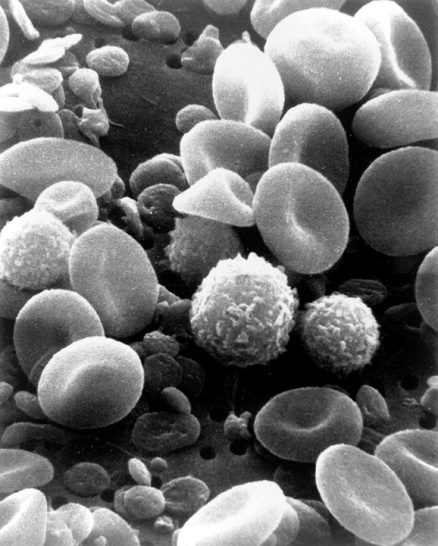 Menneske har ca. 5 millionar raude blodceller per mikroliter blod. Eit vakse menneske har ca. 5 liter blod i kroppen. Kor mange raude blodceller har ein vaksen person totalt?5 l = 5 000 000 µl5 000 000 x 5 000 000 = __25 000 000 000 000__        ( 25 billionar = 25 000 milliardar )mdmcmmmµm5000550000mdmcmmmµm05200200014003000030000300178000700007000000704000090